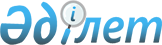 О проведении приписки граждан мужского пола, которым в год приписки исполняется семнадцать лет к призывному участку отдела по делам обороны Шемонаихинского района в 2010 году
					
			Утративший силу
			
			
		
					Решение акима Шемонаихинского района Восточно-Казахстанской области от 25 декабря 2009 года N 04. Зарегистрировано Управлением юстиции Шемонаихинского района Департамента юстиции Восточно-Казахстанской области 14 января 2010 года за N 5-19-112. Прекращено действие по истечении срока, на который решение было принято (письмо акима Шемонаихинского района от 15 апреля 2011 года № 1/1205)

      Сноска. Прекращено действие по истечении срока, на который решение было принято (письмо акима Шемонаихинского района от 15.04.2011 № 1/1205).      В соответствии со статьей 17 Закона Республики Казахстан от 8 июля 2005 года № 74 «О воинской обязанности и воинской службе», подпунктом 13) пункта 1 статьи 33 Закона Республики Казахстан от 23 января 2001 года № 148 «О местном государственном управлении и самоуправлении в Республике Казахстан», аким Шемонаихинского района РЕШИЛ:



      1. Организовать и провести в январе–марте 2010 года приписку граждан мужского пола, которым в год приписки исполняется семнадцать лет к призывному участку отдела по делам обороны Шемонаихинского района по месту жительства.



      2. Утвердить график проведения приписки согласно приложения.



      3. Рекомендовать директору КГКП «Медицинское объединение Шемонаихинского района» Управления Здравоохранения Восточно-Казахстанского областного акимата (Абайдельдинов Т.М., по согласованию):

      1) укомплектовать состав медицинской комиссии квалифицированными врачами-специалистами, средним медицинским персоналом, необходимым оборудованием, инструментарием и медикаментами;

      2) обеспечить выделение в медицинских учреждениях района необходимое количество коек для стационарного обследования и лечения допризывников;

      3) по окончании приписки назначить врачей-специалистов для лечения допризывников;

      4) определить лечебные учреждения, на базе которых будет проводиться медицинское освидетельствование и лечение граждан, которые подлежат приписки в 2010 году.



      4. Акимам города, поселков, сельских округов, руководителям организаций образования района, обеспечить оповещение о дате и своевременное прибытие юношей на приписную комиссию в сопровождении специалистов военно-учетных столов и военных руководителей учебных заведений.



      5. Рекомендовать начальнику ГУ «Отдел внутренних дел Шемонаихинского района Департамента внутренних дел Восточно-Казахстанской области» (Синиязову К.Т., по согласованию) на период работы медицинской комиссии обеспечить поддержание общественного порядка на призывном пункте, по уведомлениям начальника отдела по делам обороны содействовать в розыске и доставке граждан, уклоняющихся от приписки, к призывному участку, в отдел по делам обороны.



      6. Рекомендовать начальнику отдела по делам обороны Шемонаихинского района (Чурбанову М.Д., по согласованию), исполняющей обязанности начальника отдела образования Шемонаихинского района (Голва Е.С.) в период приписки провести отбор кандидатов в военно-учебные заведения.



      7. Районному отделу финансов (Крузмягиной Н.Р.) обеспечить финансирование работы приписной, медицинской комиссии, оплату труда технических работников и обслуживающего персонала на основании заключенных договоров и в пределах выделенных ассигнований, определенных бюджетом района на 2010 год.

      8. Контроль за исполнением настоящего решения возложить на заместителя акима Шемонаихинского района Колтунову Т.Д.



      9. Настоящее решение вводится в действие по истечении десяти календарных дней после дня его первого официального опубликования.      Аким Шемонаихинского района               Г. Ермолаев

Приложение

к решению акима

Шемонаихинского района

от 25 декабря 2009 года № 04 ГРАФИК 

проведения приписки граждан мужского пола, 

которым исполняется в год приписки 17 лет к призывному участку 

отдела по делам обороны 

Шемонаихинского района в 2009 году      продолжение таблицы:      Начальник отдела по делам обороны

      Шемонаихинского района                            М. Чурбанов
					© 2012. РГП на ПХВ «Институт законодательства и правовой информации Республики Казахстан» Министерства юстиции Республики Казахстан
				№

п/

пНаименование

учеб.завед,

сель/пос.

округоввсего26.0127.0128.0129.0130.0102.0203.0204.021Вавилонский25252Волчанский19193Зевакинский166104Каменевский19195Октябрьский14146Выдрихинский13767Верх-

Убинский12128Усть-

Таловский5532239Разинский171710Первомайский36102611г. Шемонаиха14324505019Всего:3695050505050505019№

п/

пНаименование

учеб.завед,

сель/пос.

округоввсе

го05.0211.0218.0225.0204.0311.0318.0325.031Вавилонский252Волчанский19не3Зевакинский16яв4Каменевский19ка5Октябрьский146Выдрихинский13обс7Верх-

Убинский12ле8Усть-

Таловский55до9Разинский17ва10Первомайский36ние11г. Шемонаиха143Всего:369